Contribution by xxx
TITLEXxxCouncil Working Group on WSIS: 
Implementation of Outcomes32nd meeting – Geneva, 24-25 January 2018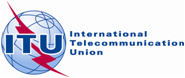 Document CWG-WSIS-32/xx-EXX January 2018English only